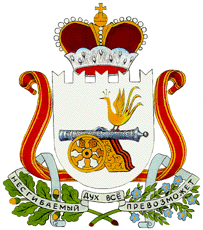 АДМИНИСТРАЦИЯ НОВОСЕЛЬСКОГО СЕЛЬСКОГО ПОСЕЛЕНИЯ СМОЛЕНСКОГО РАЙОНА СМОЛЕНСКОЙ ОБЛАСТИ                                  ПОСТАНОВЛЕНИЕот  27 мая 2021 г.  № 19Об утверждении  плана мероприятийпо экологическому воспитанию населенияи формирования экологической культурынаселения в сфере обращения с твердымикоммунальными отходами на территории Новосельского сельского поселенияСмоленского района Смоленской области          Во исполнении подпункта 2 поручения Президента РФ от 16.11.2017г. № Пр. – 2319, руководствуясь п. 18 ч.1 ст.14 Федерального закона от 06.10.2013 г №131 – ФЗ «Об общих принципах организации органов местного самоуправления в РФ», Уставом Новосельского сельского поселения, администрация Новосельского сельского поселения Смоленского района Смоленской областиПОСТАНОВЛЯЕТ:          1. Утвердить План мероприятий по экологическому воспитанию населения и формирования экологической культуры населения в сфере обращения с твердыми коммунальными отходами на территории Новосельского сельского поселения на 2021 год, согласно приложению к настоящему постановлению.         2. Настоящее постановление разместить на официальном сайте Администрации Новосельского сельского поселения Смоленского района Смоленской области в информационно-телекоммуникационной сети «Интернет».            3. Контроль за исполнением данного постановления оставляю за собой.
Глава муниципального образованияНовосельского сельского поселенияСмоленского района Смоленской области                              И.П.Андреюшкин Приложениек постановлению администрации Новосельского сельского поселения Смоленского района Смоленской областиот 27 мая 2021 № 19№ п/пМероприятияСрокисполненияОтветственные исполнители1Проведение на собраниях с жителями муниципального образования разъяснительной работы по повышению экологической культуры населения в сфере обращения с твердыми бытовыми отходами.При проведении собранийАдминистрация муниципального образования2Организация работы по освещению на официальном сайте Администрации информации мероприятий, способствующих экологическому воспитанию населения в обращении с ТКОПостоянноАдминистрация муниципального образования3Проведения экологических субботников по сбору твердых коммунальных отходов (ТКО) на прилегающей территории учреждений, домовладений граждан, в местах массового отдыха, на детских спортивных площадкахАпрель- сентябрьАдминистрация муниципального образования4Проведение мероприятий, направленных на очистку территории муниципального образования от несанкционированных мест размещения мусораМай –сентябрьАдминистрация муниципального образования6Проведение субботников по уборке мусора с берегов рек и озер, расположенных на территории поселенияМай – июньАдминистрация муниципального образования, Совет ТОС 7Проведение мероприятий по озеленению территории муниципального образованияМайАдминистрация муниципального образования, Совет ТОС8Проведение конкурсов «Чистый двор», «Чистая улица»ИюньАдминистрация муниципального образования, Совет ТОС10Распространение информационных материалов, буклетов, листовок, баннеров, разъясняющих правила обращения с твердыми бытовыми отходамиВ течение годаАдминистрация муниципального образования, Совет ТОС